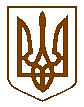 Баришівська селищна рада                                                                                                                                Броварського районуКиївської областіVIII скликанняР І Ш Е Н Н Я24.12.2020								                 №проектПро затвердження технічної документації               із землеустрою  щодо проведення інвентаризації  земель 		     для ведення товарного сільськогосподарського виробництваСТОВ «ІТАЛ ІК»  с.Паришків по вул.Нова, 23-а, 23-б, 23-д         На підставі ст. 26 Закону України „Про місцеве самоврядування в Україні”, розглянувши клопотання директора СТОВ «ІТАЛ ІК»    Чорнобая А.В. (с.Паришків, вул.Нова,23А) технічну документацію із землеустрою  щодо проведення інвентаризації земель Баришівської селищної ради для ведення товарного сільськогосподарського виробництва на території Паришківського старостинського    округу Баришівської селищної ради  Броварського району Київської області,   враховуючи пропозиції постійної комісії з питань  регулювання  земельних ресурсів та  відносин, містобудування та архітектури охорони довкілля та благоустрою населених пунктів, керуючись ст.ст.123, 124, 186 та розділом  Х «Перехідні положення»  Земельного кодексу України,  селищна рада 					в и р і ш и л а:         1.Затвердити СТОВ «ІТАЛ ІК»    технічну документацію із землеустрою  щодо проведення інвентаризації земель Баришівської селищної ради, для ведення товарного сільськогосподарського виробництва,      площею 4,6807га в с.Паришків, вул.Нова, 23-а, 23-б, 23-д, кадастровий номер земельної ділянки 3220285701:15:015:0012, на території    Баришівської селищної ради  Броварського району Київської області.        2. Передати в оренду  СТОВ «ІТАЛ ІК»    земельну ділянку  площею 4,6807га ,    кадастровий номер земельної ділянки 3220285701:15:015:0012,  в с.Паришків, вул. вул.Нова, 23-а, 23-б, 23-д,     на  територіїї Баришівської селищної ради  Броварського району Київської області, для ведення товарного сільськогосподарського виробництва,   терміном на 7 років.           3. Встановити розмір річної орендної плати за земельну ділянку  площею 4,6807га    кадастровий номер земельної ділянки 3220285701:15:015:0012,  в с.Паришків, вул Нова, 23-а, 23-б, 23-д,      на  територіїї Баришівської селищної ради  Броварського району Київської області, для ведення товарного сільськогосподарського виробництва,  при укладенні договору оренди   5 % від нормативної грошової оцінки земельної ділянки, що становить  4507499-16грн.           4. Доручити селищному голові укласти договір оренди земельної ділянки згідно чинного законодавства.           5. СТОВ «ІТАЛ ІК»   зареєструвати договір оренди земельної ділянки у відповідності з Порядком державної реєстрації договорів оренди.           6.Оприлюднити  рішення на офіційному веб-сайті Баришівської селищної ради.           7.Контроль за виконанням даного рішення покласти на      постійну комісію з питань  регулювання  земельних ресурсів та  відносин, містобудування та архітектури охорони довкілля та благоустрою населених пунктів. Селищний голова                                              Олександр ВАРЕНІЧЕНКО